СОВЕТ ДЕПУТАТОВ 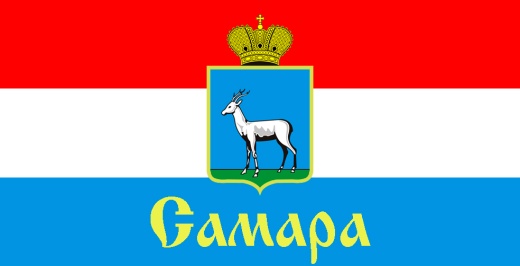 ЖЕЛЕЗНОДОРОЖНОГО ВНУТРИГОРОДСКОГО РАЙОНА ГОРОДСКОГО ОКРУГА САМАРА443030, г. Самара, ул. Урицкого, 21, Тел.(846) 339-01-59РЕШЕНИЕот «06» сентября 2022 г. № 108О внесении изменений в Положение «О порядкеуправления и распоряжения муниципальной собственностьюЖелезнодорожного внутригородского района городского округа Самара», утвержденное Решением Совета депутатов Железнодорожного внутригородского района городского округа Самараот 24 февраля 2016 года № 31Рассмотрев представленный Главой Железнодорожного внутригородского района городского округа Самара проект решения Совета депутатов Железнодорожного внутригородского района городского округа Самара «О внесении изменений в Положение «О порядке управления и распоряжения муниципальной собственностью Железнодорожного внутригородского района  городского округа Самара», утвержденное Решением Совета депутатов от 24 февраля 2016 года № 31», в соответствии с Федеральным законом от 06 октября 2003 года № 131-ФЗ «Об общих принципах организации местного самоуправления в Российской Федерации», Уставом Железнодорожного внутригородского района городского округа Самара Самарской области Совет депутатов Железнодорожного внутригородского района городского округа СамараРЕШИЛ:1. Внести в Положение «О порядке управления и распоряжения муниципальной собственностью Железнодорожного внутригородского района городского округа Самара», утвержденное Решением Совета депутатов Железнодорожного внутригородского района городского округа Самара от 24 февраля 2016 года № 31 (в редакции Решения Совета депутатов Железнодорожного внутригородского района городского округа Самара от 19 декабря 2016 года №72) (далее - Положение), следующие изменения:1.1. Подпункт ж) пункта 3.5. статьи 3 Положения изложить в следующей редакции:«ж) права собственности при отчуждении муниципального недвижимого имущества - лицо, приобретающее право собственности.»;1.2. Положение дополнить статьей 8.1 следующего содержания:«8.1. Безвозмездная передача8.1.1. Безвозмездная передача муниципального имущества Железнодорожного района осуществляется на основании действующего законодательства, а также в соответствии с Положением «О порядке передачи имущества, находящегося в муниципальной собственности Железнодорожного внутригородского района городского округа Самара, в федеральную собственность, собственность субъектов Российской Федерации, либо в собственность иных муниципальных образований, утвержденным Решением Совета депутатов Железнодорожного района.».2. Официально опубликовать настоящее Решение.3. Настоящее Решение вступает в силу со дня его официального опубликования.Глава Железнодорожноговнутригородского района							     В.В. ТюнинПредседатель Совета депутатов					                                Н.Л. Скобеев